Esercizio 2.5. Abbinare le tecnologie assistive con la loro utilitàPer fare questo esercizio, il lettore troverà due tabelle con struttura identica nelle due pagine seguenti. Ogni tabella è formata da 3 colonne. Le due colonne sul lato sinistro mostrano una foto o un'immagine di 9 dispositivi tecnologici di assistenza e la loro definizione. La colonna a destra mostra diverse opzioni casuali sulla potenziale utilità di questi prodotti per migliorare la qualità della vita di persone AAWID. -Un prodotto tecnologico potrebbe avere diversi usi. L'educatore potrebbe iniziare l'esercizio descrivendo il primo prodotto tecnologico - braccialetto con localizzatore GPS. In seguito, un dibattito può essere avviato per permettere a persone AAWID di riflettere e abbinare questo prodotto con la sua possibile utilità, come può essere nella parte destra di questa pagina. L'educatore può fare lo stesso con il resto dei prodotti.Nota: Bisogna sottolineare che la tecnologia assistiva sta avanzando molto e ogni paese potrebbe avere diversi strumenti o applicazioni specifiche. Pertanto, gli educatori dovrebbero farsi consigliare per sapere quali strumenti aggiornati sono disponibili sul mercato, se sono gratuiti o a pagamento, adattabili a diversi utenti, ecc.Non-real example of matching.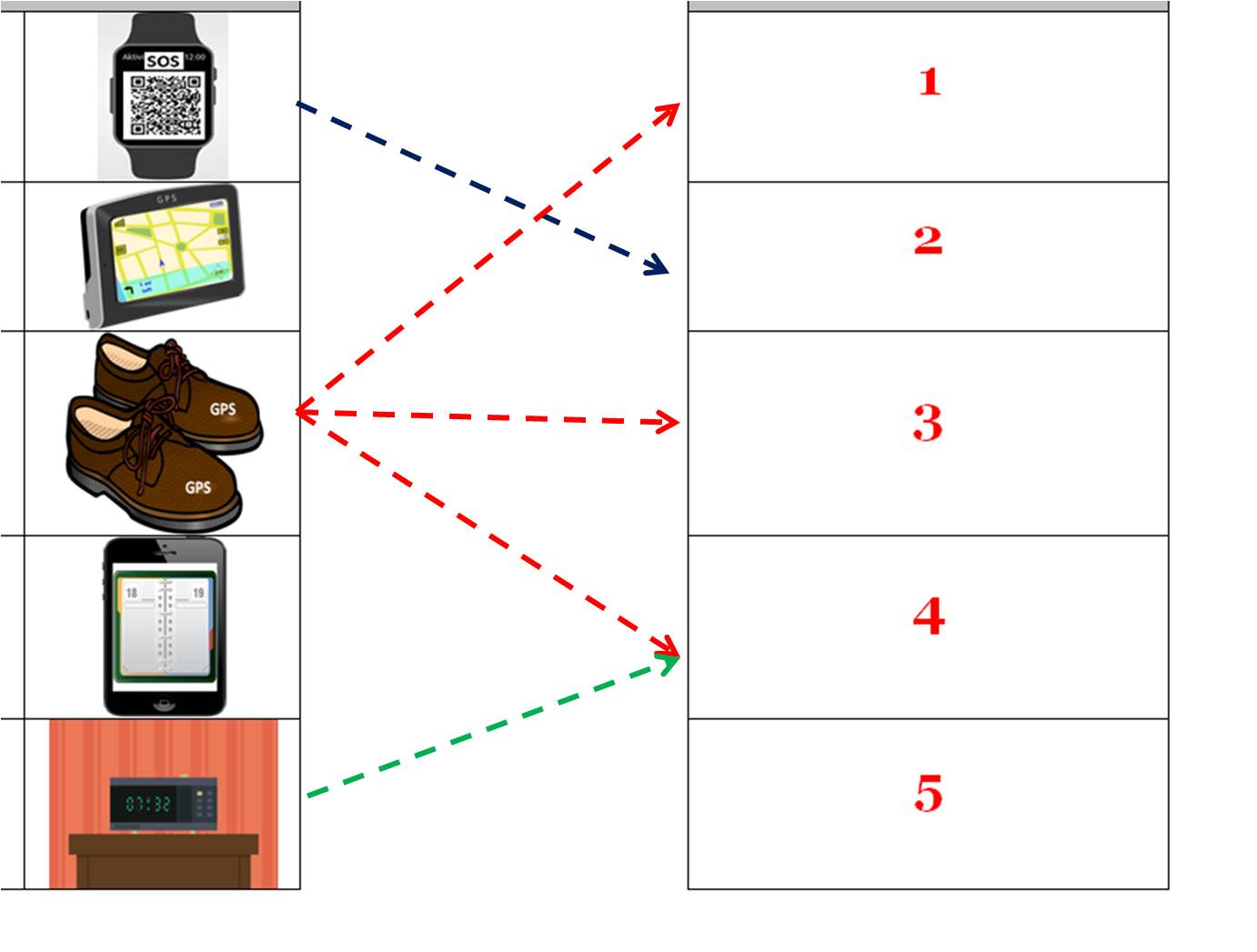 Tecnologia assistiveTecnologia assistiveTecnologia assistiveTecnologia assistiveAbbina ogni prodotto alla sua utilitàAbbina ogni prodotto alla sua utilitàAbbina ogni prodotto alla sua utilitàPotrebbe aiutarmi se…Potrebbe aiutarmi se…Braccialetto con localizzatore GPS che ha un codice QR inciso al laser, che contiene i dati sanitari e personali da utilizzare in caso di emergenza.Braccialetto con localizzatore GPS che ha un codice QR inciso al laser, che contiene i dati sanitari e personali da utilizzare in caso di emergenza.1…ho problem ad orientarmi all’aperto.1…ho problem ad orientarmi all’aperto.Navigatore GPS per pedoni. Permette alla tua famiglia di conoscere la tua posizione attuale fuori casa. Entra in tasca.Navigatore GPS per pedoni. Permette alla tua famiglia di conoscere la tua posizione attuale fuori casa. Entra in tasca.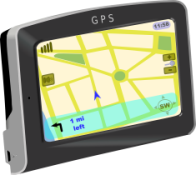 2...mi perdo quando vado da solo in un posto.2...mi perdo quando vado da solo in un posto.Suola/scarpa intelligente con GPS. Possono essere programmate per operare un percorso pedonale, vibrando se si è sulla strada sbagliata.Suola/scarpa intelligente con GPS. Possono essere programmate per operare un percorso pedonale, vibrando se si è sulla strada sbagliata.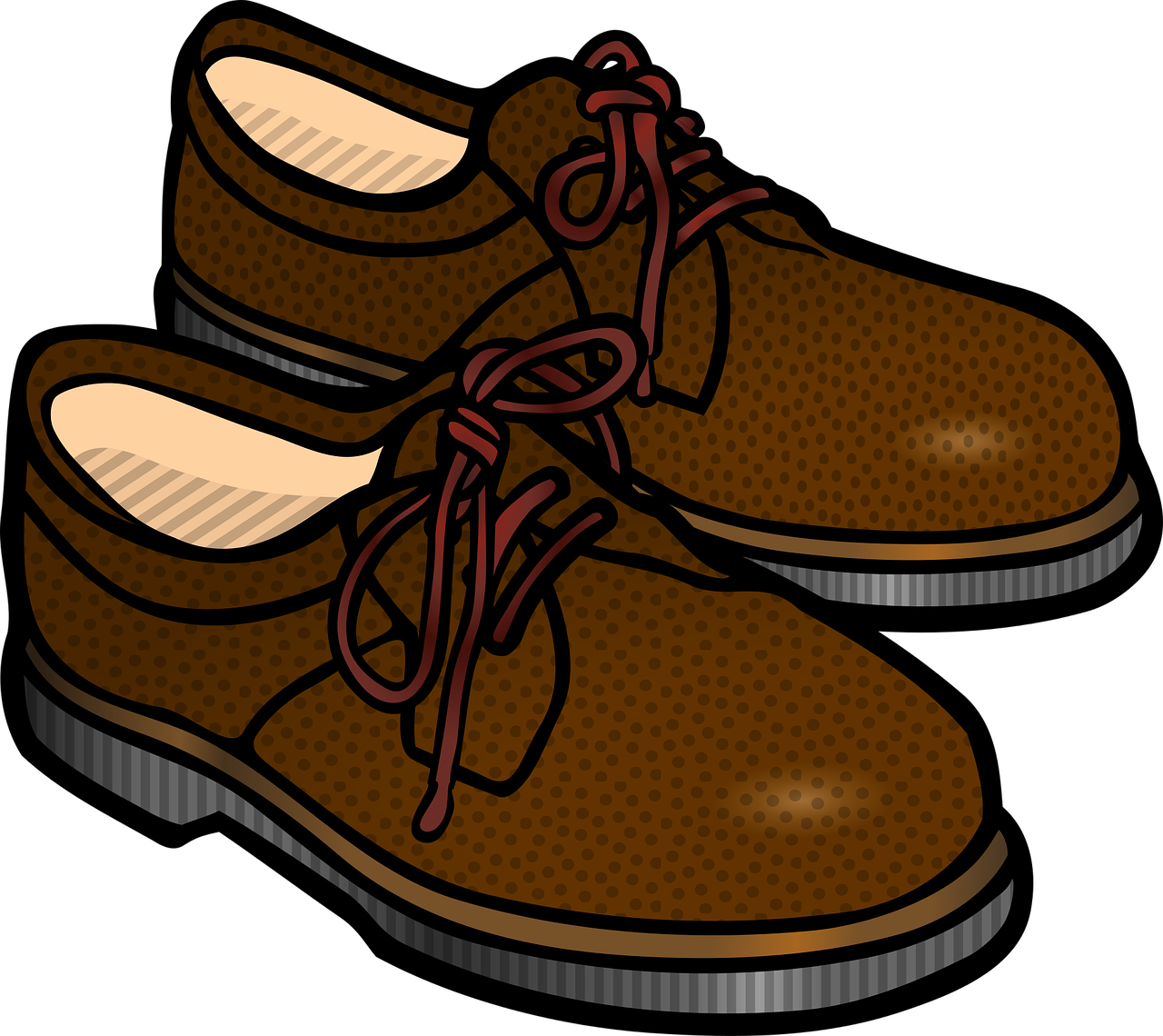 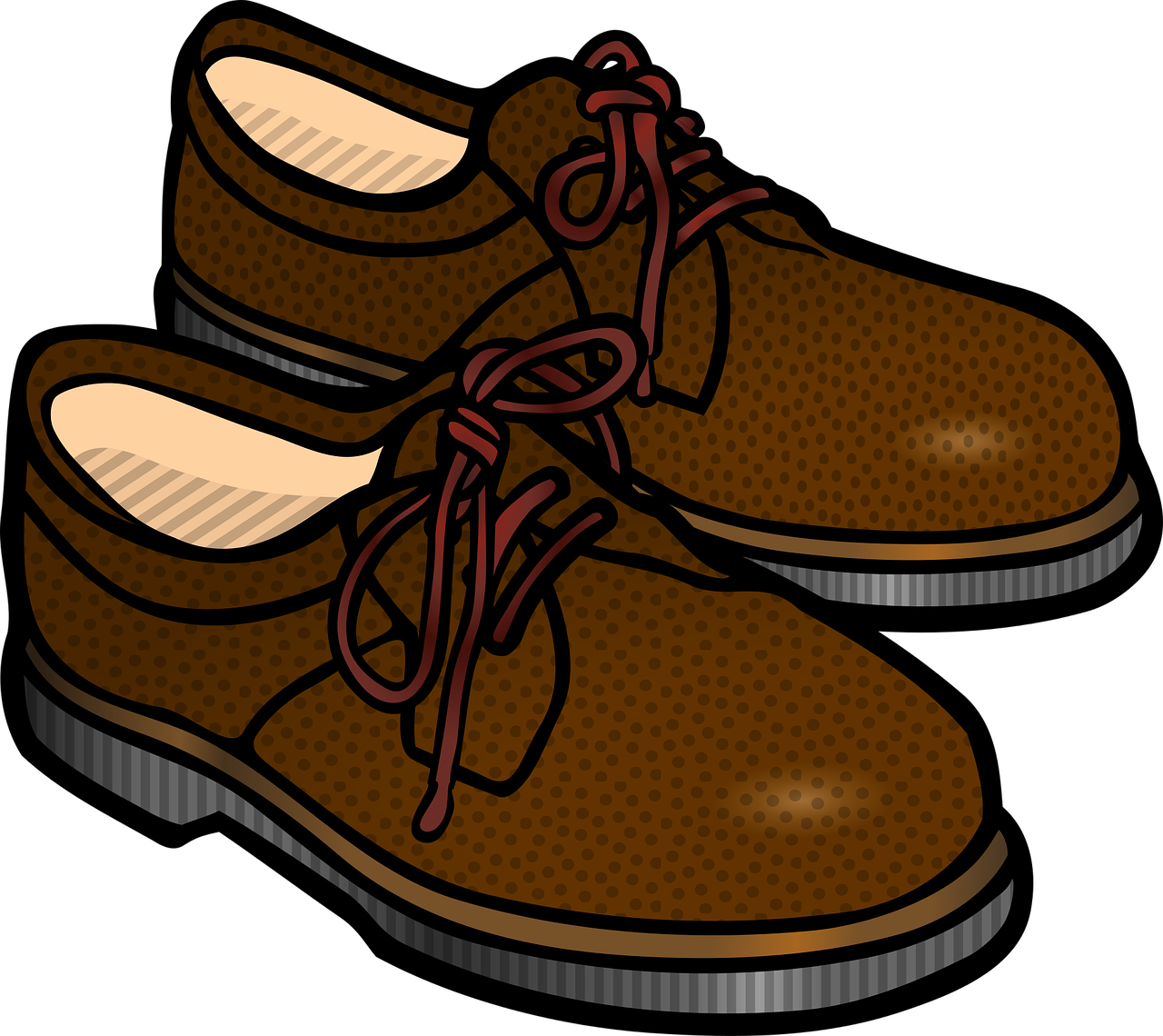 3...ho bisogno di sapere quali attività devo fare oggi/ questa settimana.3...ho bisogno di sapere quali attività devo fare oggi/ questa settimana.APP. Programma giornaliero di attività da utilizzare con il tuo cellulare.APP. Programma giornaliero di attività da utilizzare con il tuo cellulare.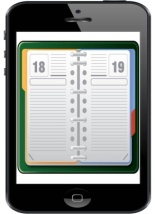 4...devo svegliarmi puntuale e devo avere un riferimento temporale. 4...devo svegliarmi puntuale e devo avere un riferimento temporale. Sveglia “parlante”.Sveglia “parlante”.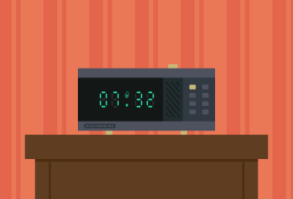 5...ho bisogno di sapere come arrivare in un posto e far sapere alla mia famiglia dove sono.5...ho bisogno di sapere come arrivare in un posto e far sapere alla mia famiglia dove sono.Tecnologia assistiveTecnologia assistiveTecnologia assistiveTecnologia assistiveAbbina ogni prodotto alla sua utilità.Abbina ogni prodotto alla sua utilità.Abbina ogni prodotto alla sua utilità.Potrebbe aiutarmi se…Potrebbe aiutarmi se…APP Lista della spesa nel tuo cellulare.È disponibile una versione con pittogrammi.APP Lista della spesa nel tuo cellulare.È disponibile una versione con pittogrammi.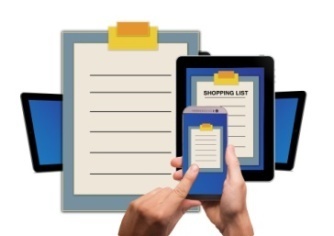 6…dimentico le attività che devo fare.6…dimentico le attività che devo fare.L'uso della sveglia del tuo telefono cellulare.L'uso della sveglia del tuo telefono cellulare.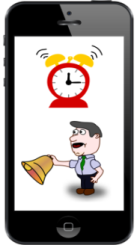 7…non ricordo a che ora devo prendere i miei farmaci e quali farmaci devo prendere.7…non ricordo a che ora devo prendere i miei farmaci e quali farmaci devo prendere.APP per cellulare per aiutarvi a ricordare l'assunzione dei farmaci.APP per cellulare per aiutarvi a ricordare l'assunzione dei farmaci.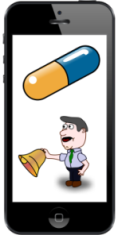 8... dimentico quanto devo cucinare un cibo.8... dimentico quanto devo cucinare un cibo.Timer da cucina.Timer da cucina.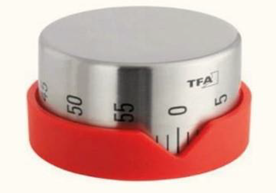 9... se ho bisogno di aiuto per sapere quando fare le spese e dove trovare gli oggetti al supermercato.9... se ho bisogno di aiuto per sapere quando fare le spese e dove trovare gli oggetti al supermercato.